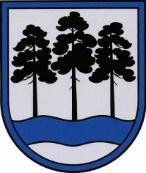 OGRES  NOVADA  PAŠVALDĪBAReģ.Nr.90000024455, Brīvības iela 33, Ogre, Ogres nov., LV-5001tālrunis 65071160, e-pasts: ogredome@ogresnovads.lv, www.ogresnovads.lv PAŠVALDĪBAS DOMES SĒDES PROTOKOLA IZRAKSTS11.Par Ķeguma vidusskolas iekšējo reorganizāciju un pārveidi par pamatskoluSaskaņā ar Pašvaldību likuma 4. panta pirmās daļas 4. punktu pašvaldības pienākums ir gādāt par iedzīvotāju izglītību, tostarp nodrošināt iespēju iegūt obligāto izglītību un gādāt par pirmsskolas izglītības, vidējās izglītības, profesionālās ievirzes izglītības, interešu izglītības un pieaugušo izglītības pieejamību. Vidēja termiņa politikas plānošanas dokuments Izglītības attīstības pamatnostādnes 2021. - 2027. gadam “Nākotnes prasmes nākotnes sabiedrībai” (turpmāk - pamatnostādnes) nosaka septiņiem gadiem aktuālos izglītības attīstības mērķus un rīcības virzienus. Lai īstenotu izglītības attīstības virsmērķi 2021. - 2027. gadam un risinātu ar esošo situāciju saistītos izaicinājumus, viens no izglītības attīstības mērķiem ir ilgtspējīga un efektīva izglītības sistēmas un resursu pārvaldība. Pašvaldība ir atbildīga par tās teritorijas izglītības iestāžu attīstību, pielāgošanu esošajai situācijai un kvalitatīva vispārējās izglītības pakalpojuma nodrošināšanu. Pamatnostādnēs definēts, ka esošais visu līmeņu skolu tīkls nākotnē netiks racionāli izmantots, tādēļ plānots turpināt izglītības iestāžu tīkla sakārtošanu vidējās izglītības pakāpē. Izglītības un zinātnes ministrijas 2021. gada 7. janvāra ziņojumā Ministru kabinetam “Par vispārējās vidējās izglītības iestāžu tīkla izvērtējumu” analizētas iespējas pašvaldībām savā teritorijā esošajās izglītības iestādēs nodrošināt skolēnu interesēm atbilstošu un kvalitatīvu izglītību. Norādīts, ka nepieciešama gan atbilstoša mācību vide un materiāltehniskais nodrošinājums, gan iespēja piesaistīt augsti kvalificētus pedagogus un atbalsta personālu. Sevišķi akcentēta izglītības iestāžu tīkla sakārtošana, veidojot izglītības iestādes ar optimālu izglītojamo skaitu, tādējādi lietderīgi izmantojot izglītības jomai piešķirto finansējumu.Ogres novada pašvaldībā (turpmāk – Pašvaldība) tiek izstrādāti ilgtermiņa plānošanas dokumenti (Ogres novada ilgtspējīgas attīstības stratēģija 2022. - 2034. gadam, Ogres novada attīstības programma 2022. - 2027. gadam, Ogres novada Izglītības attīstības stratēģija 2022. - 2027. gadam u.c), kuros plānots iekļaut rīcības virzienus, kas nodrošinātu Izglītības attīstības pamatnostādņu  2021. - 2027. gadam mērķu sasniegšanu.  Ogres novadam ir tiesības un pienākums veidot vispārējās vidējās izglītības sistēmu novadā, kuras vispārējās vidējās izglītības iestādes piedāvā mūsdienīgu un kvalitatīvu izglītības pieredzi. Šo pienākumu un tiesības nosaka gan ārējie normatīvie akti, gan dažāda līmeņa politikas plānošanas dokumenti. Kopumā gan ārējie normatīvie akti, gan politikas plānošanas dokumenti iezīmē nepieciešamību veidot izglītības iestādes ar lielāku skolēnu skaitu vidējās izglītības posmā.2021. gada 7. janvārī Izglītības un zinātnes ministrijas informatīvajā ziņojumā “Par vispārējās vidējās izglītības iestāžu tīkla izvērtējumu” norādīts, ka nepieciešama gan atbilstoša mācību vide un materiāltehniskais nodrošinājums, gan iespēja piesaistīt augsti kvalificētus pedagogus un atbalsta personālu. Sevišķi akcentēta izglītības iestāžu tīkla sakārtošana, veidojot izglītības iestādes ar optimālu izglītojamo skaitu, tādējādi lietderīgi izmantojot izglītības jomai piešķirto finansējumu.Ministru kabineta 2022. gada 4. oktobra sēdē tika apstiprināti noteikumi Nr. 619 „Eiropas Savienības Atveseļošanas un noturības mehānisma plāna 3.1.1.5.investīcijas „Izglītības iestāžu infrastruktūras pilnveide un aprīkošana” īstenošanas noteikumi” (turpmāk – Noteikumi Nr. 619), kas paredz atbalstu novadu pašvaldībām vispārējās izglītības iestāžu tīkla sakārtošanai, reorganizējot ārpus novadu pašvaldības administratīvā centra vidusskolas, tās veidojot par pamatskolām.  Noteikumi Nr. 619 ir izstrādāti ar mērķi uzlabot vispārējās izglītības iestāžu mācību vidi, nodrošinot efektīvu resursu koncentrāciju, izmantošanu un stiprinot visaptveroša pašvaldību izglītības iestāžu tīkla sakārtošanas rezultātā izveidotās pamatskolas, piešķirot papildus finansējumu pamatskolu infrastruktūras uzlabošanai un veicinot kvalitatīvas izglītības ieguvi ārpus novadu pašvaldību administratīvajiem centriem.Lai piedalītos projektu iesniedzēju priekšatlasē saskaņā ar Noteikumos Nr. 619 10. un 11. punktā noteikto, pašvaldībai līdz 2023. gada 28. februārim ir jāpieņem lēmums par ārpus novada pašvaldības administratīvā centra esošo vispārējās vidējās izglītības iestāžu reorganizāciju un jāiesniedz to saskaņošanai Izglītības un zinātnes ministrijai. Atbilstoši Noteikumu Nr. 619 nosacījumiem pēc Izglītības un zinātnes ministrijas uzaicinājuma Ķeguma vidusskola tiks prioritāri virzīta dalībai investīciju projektā “Izglītības iestāžu infrastruktūras pilnveide un aprīkošana”. Projekta ietvaros atbalstāmās darbības ir ergonomiskas mācību vides izveide, mācību procesa nodrošināšanai paredzēta aprīkojuma iegāde, informācijas un komunikācijas tehnoloģiju risinājumu ieviešana un projekta īstenošanas informācijas un publicitātes pasākumi. Ķeguma vidusskolā veicamās darbības tiks precizētas, gatavojot investīciju projekta pieteikumu. Izglītības likuma 17. panta trešās daļas 1. punkts nosaka, ka lēmumu par izglītības iestāžu dibināšanu, reorganizāciju vai slēgšanu pieņem pašvaldība kā izglītības iestāžu dibinātājs.Izglītības likuma 23. panta otrā daļa nosaka, ka pašvaldību izglītības iestādes dibina, reorganizē un likvidē pašvaldības, saskaņojot ar Izglītības un zinātnes ministriju, un Izglītības likuma 23. panta piektā daļa nosaka, ka par izglītības iestādes likvidāciju vai reorganizāciju attiecīgās institūcijas un personas informējamas ne vēlāk kā sešus mēnešus iepriekš. Vispārējās izglītības likuma 7. panta otrā daļa nosaka, ka vispārējās izglītības iestādi reorganizē un likvidē tās dibinātājs; valsts vai pašvaldības vispārējās izglītības iestādi, kā arī valsts augstskolas vispārējās vidējās izglītības iestādi reorganizē un likvidē, saskaņojot ar Izglītības un zinātnes ministriju. Pašvaldību likuma 10. panta pirmās daļas 8. punkts paredz, ka dome ir tiesīga izlemt ikvienu pašvaldības kompetences jautājumu. Tikai domes kompetencē ir, turklāt tikai dome var izveidot un reorganizēt pašvaldības administrāciju, tostarp izveidot, reorganizēt un likvidēt tās sastāvā esošās institūcijas, kā arī izdot pašvaldības institūciju nolikumus. Ņemot vērā Valsts pārvaldes iekārtas likuma 30. panta otro daļu, attiecībā uz pastarpinātās pārvaldes iestādi piemērojami šā likuma 15. panta trešās, ceturtās, piektās un sestās daļas un 17. panta pirmās un otrās daļas noteikumi. Valsts pārvaldes iekārtas likuma 15. panta  septītajā daļā ir noteikts, ka iestādes iekšējā reorganizācija, kas neparedz struktūrvienību nodošanu vai sadali starp citām iestādēm, nav uzskatāma par reorganizāciju šā panta izpratnē, tāpēc nepieciešams lēmums par Ķeguma vidusskolas pārveidi par pamatskolu, īstenojot iekšējo reorganizāciju. Ķeguma vidusskolas izglītības pakāpes maiņas reorganizācijas procesu būtu jāveic pakāpeniski, ļaujot pabeigt uzsākto izglītību tiem, kas šobrīd mācās vidējās izglītības posmā, kļūstot par Ķeguma pamatskolu no 2025. gada 1. septembra. Iekšējās reorganizācijas rezultātā izveidotā pamatskola nodrošinās vispārējās pamatizglītības programmu apguvi 1. - 9. klašu posmā.2023. gada 19. janvārī Ogres novada Izglītības pārvaldes vadītājs tikās ar Ķeguma vidusskolas skolas padomi, lai skaidrotu nepieciešamās pārmaiņas un iespēju veikt ieguldījumus Ķeguma vidusskolas infrastruktūrā. Padomes sanāksmē tika sniegtas atbildes uz jautājumiem par izglītības pieejamības un kvalitātes nodrošināšanu, kā arī pieņemts zināšanai padomes viedoklis par (1) nepieciešamību projekta izstrādē iesaistīt Ķeguma vidusskolas administrāciju, (2) vēlmi Ķeguma vidusskolā ieguldīt ne mazāk kā 80% no investīciju projektā paredzētajiem līdzekļiem.Ņemot vērā minēto un, pamatojoties uz Pašvaldību likuma 4. panta pirmās daļas 4. punktu un 10. panta pirmās daļas astoto punktu, Izglītības likuma 17. panta trešās daļas 1.punktu un 23. panta otro un piekto daļu, Valsts pārvaldes iekārtas likuma 15. panta septīto daļu, balsojot: ar 23 balsīm "Par" (Andris Krauja, Artūrs Mangulis, Atvars Lakstīgala, Dace Kļaviņa, Dace Māliņa, Dace Veiliņa, Daiga Brante, Dainis Širovs, Dzirkstīte Žindiga, Egils Helmanis, Gints Sīviņš, Ilmārs Zemnieks, Indulis Trapiņš, Jānis Iklāvs, Jānis Kaijaks, Jānis Siliņš, Kaspars Bramanis, Pāvels Kotāns, Raivis Ūzuls, Rūdolfs Kudļa, Santa Ločmele, Toms Āboltiņš, Valentīns Špēlis), "Pret" – nav, "Atturas" – nav, Ogres novada pašvaldības dome NOLEMJ:Uzsākt Ķeguma vidusskolas iekšējo reorganizāciju, pārveidojot to par Ķeguma pamatskolu ar 2025. gada 1. septembri.Neuzņemt izglītojamos Ķeguma vidusskolas 10. klasē 2023./2024. mācību gadā un 10. un 11. klasē 2024./2025. mācību gadā.Noteikt, ka šā lēmuma 1. punktā minētā iestāde pēc iekšējās reorganizācijas pabeigšanas turpina pildīt izglītības iestādes funkcijas, nodrošinot pamatizglītības un interešu izglītības programmu īstenošanu.Noteikt, ka Ķeguma pamatskola būs Ķeguma vidusskolas tiesību, lietvedības, arhīva, saistību, t.sk., darba tiesisko attiecību, mantas, finanšu līdzekļu, ilgtermiņa ieguldījumu, funkciju, t.sk., pamatizglītības programmu un izglītības programmās uzņemto izglītojamo, pārņēmēja ar 2025. gada 1. septembri.Uzdot Ogres novada pašvaldības Izglītības pārvaldei:Izglītības likumā noteiktajā kārtībā un termiņā sagatavot un iesniegt Izglītības un zinātnes ministrijai dokumentus saskaņojuma saņemšanai par Ķeguma vidusskolas pārveidi par pamatskolu, īstenojot iekšējo reorganizāciju.  Izglītības likumā noteiktajā kārtībā un termiņā sagatavot un iesniegt Izglītības kvalitātes valsts dienestā dokumentus par attiecīgu grozījumu izdarīšanu Izglītības iestāžu reģistrā saistībā ar šajā lēmumā noteikto  iekšējo reorganizāciju. Uzdot Ķeguma vidusskolas direktoram:mēneša laikā no Izglītības un zinātnes ministrijas iestādes iekšējās reorganizācijas saskaņojuma informēt izglītības iestādes darbiniekus, izglītojamos un izglītojamo vecākus par izglītības iestādes iekšējo reorganizāciju;līdz 2025. gada 31. maijam izstrādāt un iesniegt apstiprināšanai Ogres novada pašvaldības domei Ķeguma pamatskolas nolikuma projektu;veikt nepieciešamās darbības attiecībā uz darba tiesiskajām attiecībām ar darbiniekiem saskaņā ar normatīvajiem aktiem.Ar Ķeguma vidusskolas iekšējo reorganizāciju un citu no šī lēmuma izrietošo uzdevumu izpildi saistītos izdevumus segt no Ogres novada pašvaldības budžeta līdzekļiem.Kontroli par lēmuma izpildi uzdot Ogres novada pašvaldības izpilddirektoram.(Sēdes vadītāja, domes priekšsēdētāja E.Helmaņa paraksts)Ogrē, Brīvības ielā 33Nr.22023. gada 16. februārī